Начало формыСПИСОК абитуриентов, рекомендованных к зачислению20.02.04 (ПБ) Пожарная безопасностьФорма обучения: очная (бюджетная основа)
План приема - 20, из них целевых мест - 0№№ абит.ФИОСтатус документаСредний балл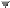 №№ абит.ФИОСтатус документаСредний баллсдача нормативовГ-ОБ-2308 Адылева Диана Султановна   оригинал5,0ПрошелГ-ОБ-311 Большаков Александр Александрович  оригинал5,0ПрошелГ-ОБ-2238 Карпова Анастасия Николаевна   оригинал5,0ПрошелГ-ОБ-1536 Гарифуллина Арина Рифатовна  оригинал4,83ПрошелГ-ОБ-345 Жакин Антон Михайлович   оригинал4,5ПрошелГ-ОБ-808 Киратова Диана Ураковна   оригинал4,5ПрошелГ-ОБ-902 Прохорова Яна Алексеевна   оригинал4,5ПрошелГ-ОБ-1335 Зубарева Алина Максимовна  оригинал4,47ПрошелГ-ОБ-714 Бухарин Кирилл Юрьевич   оригинал4,44ПрошелГ-ОБ-1501 Григорьева Олеся Анатольевна  оригинал4,44ПрошелГ-ОБ-367 Булгаков Глеб Олегович   оригинал4,42ПрошелГ-ОБ-495 Затолокин Илья Дмитриевич  оригинал4,39ПрошелГ-ОБ-1045 Котенко Сергей Сергеевич   оригинал4,37ПрошелГ-ОБ-447 Адеев Дмитрий Алексеевич   оригинал4,35ПрошелГ-ОБ-337 Пешехонов Петр Олегович   оригинал4,35ПрошелГ-ОБ-451 Барсуков Роман Владимирович  оригинал4,33ПрошелГ-ОБ-1506 Ерина Ангелина Владимировна   оригинал4,33ПрошелГ-ОБ-1963 Байтингер Кристина Валерьевна  оригинал4,3ПрошелГ-ОБ-689 Мартьянова Наталья Алексеевна   оригинал4,29ПрошелГ-ОБ-1050 Тау Александра Сергеевна  оригинал4,29Прошел